ГАДЯЦЬКА  РАЙОННА  РАДАП Р О Т О К О ЛСорок четверта позачергова сесія сьомого скликання07 лютого  2019  року10-00Зал засідань районної ради                                                                          Всього обрано депутатів 34 чол.Присутні:  26 чол. (за списком)Відсутні: Білик С. М.Дудко В. Г.Міняйло О. В.Огризько І. В.Оробей В. А.Пилипенко П. Ф.Сірик О. В.Уманцев О. В.Запрошені:  Міський, сільські голови                              - 13 чол. (за списком)Керівники підприємств, установ і організацій                                                   - 55 чол. (за списком)У роботі пленарного засідання сорок четвертої позачергової сесії районної ради беруть участь:Матюшенко О. В., голова райдержадміністрації,Бондаренко С. М., перший заступник голови райдержадміністрації.Головуючий на сесії -  Нікітенко Володимир Павлович, голова районної ради.          Нікітенко В.П.: «Пропоную роботу сорок четвертої позачергової сесії Гадяцької районної ради сьомого скликання розпочати».(Звучать Гімн України, гімн Гадяцького району).Виступила голова Гадяцької районної виборчої комісії Оксьом Лариса Миколаївна, яка зачитала Постанови районної виборчої комісії від 25 січня 2019 року «Про реєстрацію депутата Гадяцької районної ради Полтавської області Заїки Наталії Іванівни, обраної на чергових виборах депутатів Гадяцької районної ради Полтавської області 25 жовтня 2015 року в багатомандатному виборчому окрузі» та «Про визнання обраним депутатом наступного за черговістю кандидата в депутати включеного до виборчого списку Гадяцької районної  організації  ПАРТІЇ  «ВІДРОДЖЕННЯ». Нікітенко В. П. вручив Заїці Н. І. Посвідчення депутата Гадяцької районної ради сьомого скликання та депутатський значок.«Шановні депутати, нам необхідно обрати секретаріат сесії та  лічильну комісію. Згідно ст. 30  Регламенту районної ради секретаріат обирається в кількості 3-х осіб.Які є пропозиції щодо персонального складу секретаріату? До складу секретаріату пропонується обрати наступних депутатів:Грицан М. І., Інзик С. І., Пащенко П. П..  Прошу голосувати. Результати  голосування: «За» – 26, «Проти» – немає, «Утримались» – немає.Прошу секретаріат приступити до роботи.Нам необхідно обрати лічильну комісію. Пропонується обрати лічильну комісію в кількості трьох осіб  у  такому складі: Заїка Н. І., Кревсун І. М., Рухляда Г. І..  Прошу голосувати. Результати  голосування: «За» – 26, «Проти» – немає, «Утримались» – немає.Голова лічильної комісії  Кревсун І. М.. Шановні депутати!Проект порядку  денного сорок четвертої позачергової сесії районної ради  вам роздано.Хто за те, щоб запропонований  порядок денний сесії взяти за основу, прошу голосувати.Результати  голосування: «За» – 26, «Проти» – немає, «Утримались» – немає.Хто за те, щоб затвердити порядок денний сесії в цілому, прошу голосувати.Результати  голосування: «За» – 26, «Проти» – немає, «Утримались» – немає.Результати поіменного голосування додаються.Порядок денний:1. Про внесення змін до Програми зайнятості населення Гадяцького району на  2018-2020 роки.2. Про внесення змін до районної Програми «Розвиток туризму у Гадяцькому районі на 2018 -2022 роки».3. Про внесення змін до районної цільової Програми покращення соціального обслуговування найбільш вразливих верств  населення району на 2018-2020 роки.4. Про внесення змін до районної комплексної Програми соціального захисту осіб з обмеженими фізичними можливостями, учасників АТО, мобілізованих та окремих пільгових категорій населення на  2013-2020 роки.5. Про   внесення змін до районного бюджету на 2019 рік.6. Про внесення змін до складу постійної комісії районної ради.7. Про Звернення депутатів Гадяцької районної ради до релігійних громад та священнослужителів УПЦ (МП).8. Різне.Нікітенко В. П.: Нам необхідно затвердити регламент пленарного засідання.Для доповіді до 10 хв.,Для виступів   до 3 хв.      Сесію провести в межах 1,5 години.Хто за такий регламент прошу голосувати.Результати  голосування: «За» – 26, «Проти» – немає, «Утримались» – немає.Переходимо до розгляду питань порядку денного.СЛУХАЛИ:Бондаренко С. М., перший заступник голови райдержадміністрації, який доповідав про необхідність внесення змін до Програми зайнятості населення Гадяцького району на 2018-2020 роки.Хто за те, щоб  запропонований проект рішення сесії прийняти за основу, прошу голосувати.Результати  голосування: «За» – 26, «Проти» – немає, «Утримались» – немає.Хто за те, щоб  запропонований проект рішення прийняти як рішення сесії в цілому, прошу голосувати.Результати  голосування: «За» – 26, «Проти» – немає, «Утримались» – немає.Результати поіменного голосування додаються.ВИРІШИЛИ:Проект рішення прийняти як рішення сесії (рішення додається).2.	СЛУХАЛИ:Бондаренко С. М., перший заступник голови райдержадміністрації, який доповідав про необхідність внесення змін до  районної Програми «Розвиток туризму у Гадяцькому районі на 2018-2022 роки».Хто за те, щоб  запропонований проект рішення сесії прийняти за основу, прошу голосувати.Результати  голосування: «За» – 26, «Проти» – немає, «Утримались» – немає.Хто за те, щоб  запропонований проект рішення прийняти як рішення сесії в цілому, прошу голосувати.Результати  голосування: «За» – 26, «Проти» – немає, «Утримались» – немає.Результати поіменного голосування додаються.ВИРІШИЛИ:Проект рішення прийняти як рішення сесії (рішення додається).3.       СЛУХАЛИ:Тарасенко В. Ю., начальник управління соціального                                                                       захисту населення райдержадміністрації, який доповідав про необхідність внесення змін до районної цільової Програми покращення соціального обслуговування найбільш вразливих верств  населення району на 2018-2020 роки.Хто за те, щоб  запропонований проект рішення сесії прийняти за основу, прошу голосувати.Результати  голосування: «За» – 26, «Проти» – немає, «Утримались» – немає.Хто за те, щоб  запропонований проект рішення прийняти як рішення сесії в цілому, прошу голосувати.Результати  голосування: «За» – 26, «Проти» – немає, «Утримались» – немає.Результати поіменного голосування додаються.ВИРІШИЛИ:Проект рішення прийняти як рішення сесії (рішення додається).4. СЛУХАЛИ:Тарасенко В. Ю., начальник управління соціального                                                                       захисту населення райдержадміністрації, який доповідав про внесення змін до районної комплексної Програми соціального захисту осіб з обмеженими фізичними можливостями, учасників АТО, мобілізованих та окремих пільгових категорій населення на  2013-2020 роки.Хто за те, щоб  запропонований проект рішення сесії прийняти за основу, прошу голосувати.Результати  голосування: «За» – 26, «Проти» – немає, «Утримались» – немає.Хто за те, щоб  запропонований проект рішення прийняти як рішення сесії в цілому, прошу голосувати.Результати  голосування: «За» – 26, «Проти» – немає, «Утримались» – немає.Результати поіменного голосування додаються.ВИРІШИЛИ:Проект рішення прийняти як рішення сесії (рішення додається).5.	СЛУХАЛИ:Кулик О. І., начальник фінансового управління райдержадміністрації, яка доповідала про необхідність внесення змін до районного бюджету на 2019 рік.Хто за те, щоб  запропонований проект рішення сесії прийняти за основу, прошу голосувати.Результати  голосування: «За» – 26, «Проти» – немає, «Утримались» – немає.Хто за те, щоб  запропонований проект рішення прийняти як рішення сесії в цілому, прошу голосувати.Результати  голосування: «За» – 26, «Проти» – немає, «Утримались» – немає.Результати поіменного голосування додаються.ВИРІШИЛИ:Проект рішення прийняти як рішення сесії (рішення додається).СЛУХАЛИ:Пирогова  В. Я., начальник відділу організаційно – правової                                                               роботи  виконавчого  апарату районної ради, яка доповідала про необхідність внесення змін до складу постійної комісії районної ради.Хто за те, щоб  запропонований проект рішення сесії прийняти за основу, прошу голосувати.Результати  голосування: «За» – 26, «Проти» – немає, «Утримались» – немає.Хто за те, щоб  запропонований проект рішення прийняти як рішення сесії в цілому, прошу голосувати.Результати  голосування: «За» – 26, «Проти» – немає, «Утримались» – немає.Результати поіменного голосування додаються.ВИРІШИЛИ:Проект рішення прийняти як рішення сесії (рішення додається).7. СЛУХАЛИ:Нікітенко В. П., голова районної ради, який ознайомив присутніх із  текстом Звернення депутатів Гадяцької районної ради до релігійних громад та священнослужителів УПЦ (МП).ВИСТУПИЛИ:Цимбал А. Г., висловив занепокоєння стосовно того, що прихожанам не повною мірою пояснюють суть питання щодо відмінностей між Українською Православною Церквою  Московського Патріархату та Українською Православною Церквою.Зі словами  підтримки щодо необхідності прийняття Звернення виступили депутати районної ради Мотрич Д.М., Доля І. П., Волик М. О., Грицан М.І..Хто за те, щоб  запропонований проект рішення сесії прийняти за основу, прошу голосувати.Результати  голосування: «За» – 26, «Проти» – немає, «Утримались» – немає.Хто за те, щоб  запропонований проект рішення прийняти як рішення сесії в цілому, прошу голосувати.Результати  голосування: «За» – 26, «Проти» – немає, «Утримались» – немає.Результати поіменного голосування додаються.ВИРІШИЛИ:Проект рішення прийняти як рішення сесії (рішення додається).Різне.Виступив Зозуля О. О. по питанню створення Української  ПравославноїЦеркви. Зі словами підтримки також звернулися депутати  Пащенко П.М., Гайдабура С.Б., Ющенко О. С..Шановні депутати! Порядок денний пленарного засідання сорок четвертої позачергової сесії районної ради сьомого скликання вичерпано. Сорок четверту позачергову сесію районної ради сьомого скликання оголошую закритою». (Звучить Гімн України).Голова районної ради                В. П. НікітенкоСекретаріат:М. І. ГрицанС. І. ІнзикП. М. Пащенко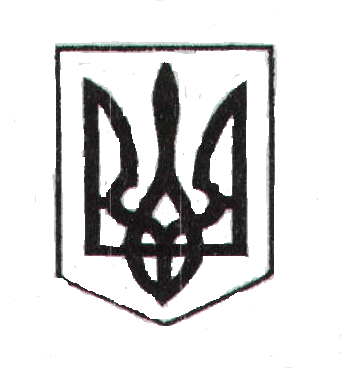 